ПРАВИТЕЛЬСТВО РЕСПУБЛИКИ ТЫВА
РАСПОРЯЖЕНИЕТЫВА РЕСПУБЛИКАНЫӉ ЧАЗАА
АЙТЫЫШКЫНот 1 июля 2022 г. № 367-рг. КызылО закреплении членов Правительства Республики Тыва, руководителей органов исполнительной власти Республики Тыва и их заместителей за муниципальными образованиями Республики Тыва для проработки и решения вопросов социально-экономического развития муниципальных образований Республики ТываВ целях проработки и решения вопросов социально-экономического развития муниципальных образований Республики Тыва:Утвердить прилагаемые:закрепление членов Правительства Республики Тыва, руководителей органов исполнительной власти Республики Тыва и их заместителей за муниципальными образованиями Республики Тыва для проработки и решения вопросов социально-экономического развития муниципальных образований Республики Тыва;составы рабочих групп по инициированию и реализации приоритетных проектов развития муниципальных образований Республики Тыва;Положение о рабочих группах по инициированию и реализации приоритетных проектов развития муниципальных образований Республики Тыва (далее – Положение). 2. Заместителям Председателя Правительства Республики Тыва, кураторам муниципальных образований Республики Тыва: 1) по мере необходимости проводить «часы контроля» по курируемым территориям и ежеквартально до 10 числа месяца, следующего за отчетным периодом, представлять информацию о ходе проводимой работы в секретариат заместителя Председателя Правительства Республики Тыва, курирующего вопросы по внутренней политике; 2) ежеквартально до 10 числа месяца, следующего за отчетным периодом, направлять в Министерство экономического развития и промышленности Республики Тыва информацию о ходе проведения работы по инициированию и реализации приоритетных проектов развития курируемых муниципальных образований Республики Тыва.3. Руководителю Администрации Главы Республики Тыва и Аппарата Правительства Республики Тыва, руководителям органов исполнительной власти Республики Тыва на основании результатов оценки деятельности рабочих групп применять меры поощрения руководителей и членов рабочих групп в соответствии с Положением. 4. Признать утратившими силу: распоряжение Правительства Республики Тыва от 9 ноября 2021 г. № 496-р  «О закреплении членов Правительства Республики Тыва, руководителей органов исполнительной власти Республики Тыва и их заместителей за муниципальными образованиями республики для проработки и решения вопросов социально-экономического развития муниципальных образований Республики Тыва»;распоряжение Правительства Республики Тыва от 31 января 2022 г. № 48-р  «О внесении изменений в распоряжение Правительства Республики Тыва от 9 ноября 2021 г. № 496-р».5. Разместить настоящее распоряжение на официальном сайте Республики Тыва в информационно-телекоммуникационной сети «Интернет».Глава Республики Тыва                                                                                     В. Ховалыг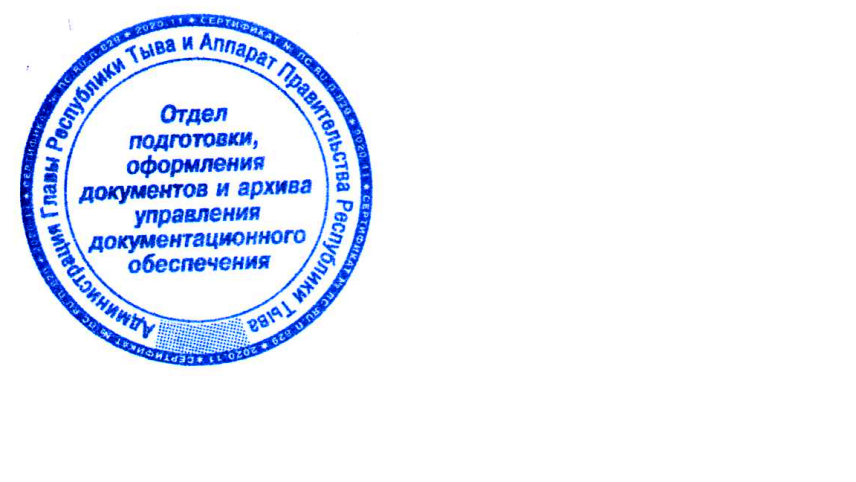 Утверждено распоряжением Правительства Республики Тыва								       от 1 июля 2022 г. № 367-рЗ А К Р Е П Л Е Н И Е членов Правительства Республики Тыва, руководителей органов исполнительной власти Республики Тыва и их заместителей за муниципальными образованиями Республики Тыва для проработки и решения вопросов социально-экономического развития муниципальных образований Республики ТываУтверждены распоряжением Правительства Республики Тыва								       от 1 июля 2022 г. № 367-рС О С Т А В Ы рабочих групп по инициированию и реализации приоритетных проектов развития муниципальных образований Республики ТываКуулар Т.Б. – заместитель Председателя Правительства Республики Тыва г. Ак-Довурак___________________Утвержденораспоряжением ПравительстваРеспублики Тыва								        от 1 июля 2022 г. № 367-рП О Л О Ж Е Н И Е о рабочих группах по инициированию и реализации приоритетных проектов развития муниципальных образований Республики Тыва1. Общие положения Настоящее Положение определяет компетенцию и порядок деятельности рабочих групп по инициированию и реализации приоритетных проектов развития муниципальных образований Республики Тыва (далее – рабочая группа).Рабочая группа является коллегиальным органом по инициированию и реализации приоритетных проектов муниципальных образований Республики Тыва и руководствуется в своей деятельности Конституцией Российской Федерации, федеральными законами, иными нормативными правовыми актами Российской Федерации, Конституцией Республики Тыва, законами Республики Тыва, иными нормативно-правовыми актами Республики Тыва, а также настоящим Положением. Персональный состав рабочей группы утверждается Правительством Республики Тыва. По предложению руководителя рабочей группы состав рабочей группы может быть изменен.В составы рабочих групп входят руководители органов исполнительной власти Республики Тыва, работники органов исполнительной власти республики, иных организаций, представители общественности и научного сообщества.2. Основные цели и функции рабочей группы2.1. Целью рабочей группы является обеспечение инициирования и успешной реализации приоритетных проектов в муниципальных образованиях Республики Тыва в форме внесения предложений по реализации проектов и содействия органам местного самоуправления Республики Тыва, предпринимателям в реализации запланированных проектов.Основными функциями рабочей группы являются:1) поиск перспективных проектов с учетом мнения граждан населенного пункта, руководителей органов местного самоуправления Республики Тыва, субъектов малого и среднего предпринимательства, представителей научного сообщества, а также на основе анализа конкурентных преимуществ и возможностей территории;2) рассмотрение предложений органов местного самоуправления республики, субъектов предпринимательства о поддержке проектов;3) участие в разработке планов реализации приоритетных проектов муниципальных образований;4) рассмотрение хода реализации проектов, контроль за реализацией планов по реализации проектов;5) представление на рассмотрение и согласование заместителю Председателя Правительства Республики Тыва, курирующему соответствующее муниципальное образование, приоритетных проектов муниципальных образований, планов по реализации приоритетных проектов, информации о ходе реализации проектов;6) иные функции, необходимые для обеспечения реализации полномочий рабочей группы.2.2. Рабочая группа вправе:1) запрашивать и получать от руководителей хозяйствующих субъектов, других органов и организаций независимо от их организационно-правовой формы информацию и документы, необходимые для принятия решений по реализации проекта;2) вносить предложения в соответствующие органы исполнительной власти Республики Тыва по совершенствованию механизмов государственной поддержки хозяйствующих субъектов для реализации проекта;3) принимать решения в пределах своей компетенции.3. Организация и порядок деятельности рабочей группы 3.1. Основной формой деятельности рабочей группы является заседание, которое проводится по мере необходимости по решению руководителя рабочей группы.Заседания могут проводиться с приглашением представителей органов местного самоуправления, руководителей заинтересованных органов исполнительной власти республики, предпринимателей, представителей средств массовой информации.3.2. Руководство деятельностью рабочей группы осуществляет руководитель рабочей группы, в его отсутствие – иное уполномоченное им лицо. Руководитель рабочей группы:осуществляет общее руководство деятельностью рабочей группы;созывает и ведет заседания рабочей группы, подписывает протоколы заседаний;дает поручения членам рабочей группы;взаимодействует с заместителем Председателя Правительства Республики Тыва, курирующим данное муниципальное образование, органами исполнительной власти и органами местного самоуправления республики, представителями средств массовой информации, предпринимателями, контрольно-надзорными органами, иными заинтересованными организациями и лицами;вносит предложение о поощрении или наказании членов рабочей группы.3.3. Подготовка материалов, выносимых на заседание рабочей группы, осуществляется членами рабочих групп.3.4. Руководители рабочих групп подотчетны заместителю Председателя Правительства Республики Тыва, курирующему данное муниципальное образование.Основными функциями заместителя Председателя Правительства Республики Тыва, курирующего муниципальные образования, являются:согласование приоритетных проектов муниципальных образований, планов мероприятий по реализации проектов;координация и контроль деятельности кураторов в курируемых муниципальных образованиях;проведение совещания с руководителями рабочих групп в курируемых муниципальных образованиях для решения вопросов, связанных с инициированием и реализацией проектов;решение иных вопросов.Руководители рабочих групп ежеквартально направляют в Министерство экономического развития и промышленности Республики Тыва информацию о ходе проводимой работы по инициированию и реализации приоритетных проектов в муниципальных образованиях.4. Оценка эффективности деятельности рабочих групп4.1. Оценка эффективности деятельности рабочих групп осуществляется с целью формирования основы для решений о поощрениях в отношении руководителей и членов рабочих групп.Оценка осуществляется на основе прилагаемого перечня показателей оценки эффективности деятельности рабочих групп с использованием целевых показателей и балльной оценки.Каждый показатель имеет весовой коэффициент, который определяет важность показателя. Сумма весовых коэффициентов по всем показателям должна составлять единицу.4.2. Рабочим группам по каждому из показателей присваиваются баллы (от              0 до 4-х) в зависимости от степени достижения целевых показателей. В случае одобрения в курируемом муниципальном районе (или городском округе) несколько приоритетных проектов на уровне Главы Республики Тыва, заседании Совета по улучшению инвестиционного климата Республики Тыва, учитываются баллы по каждому проекту, полученные баллы по каждому показателю суммируются.Итоговый балл рабочей группы определяется как сумма произведений полученных баллов по каждому показателю на значение весового коэффициента соответствующего показателя.Формула для расчета итогового балла по каждой рабочей группе:,
где: – баллы, полученные по j-му показателю;j – весовой коэффициент j-го показателя.Итоговые баллы, полученные рабочими группами, ранжируются в порядке убывания.4.3. Рабочие группы, набравшие наибольшее количество баллов, считаются наиболее эффективными, а рабочие группы с наименьшим количеством баллов – менее эффективными.Рабочие группы с наибольшей эффективностью деятельности (до 5 групп) могут поощряться.4.4. Предусматривается материальное и нематериальное поощрение. Материальное поощрение осуществляется в форме выплаты денежной премии по итогам отчетного года. Формами нематериального поощрения являются:1) вручение наград, грамот, благодарственных писем Главы Республики Тыва и (или) иных исполнительных органов государственной власти Республики Тыва;2) направление представления для присвоения классного чина до истечения установленного срока в соответствии с подпунктом 1 пункта 10 статьи 9 Закона Республики Тыва от 21 апреля 2006 г. № 1739 ВХ-1 «О вопросах государственной гражданской службы Республики Тыва».4.5. Предложения о поощрении рабочих групп вносятся департаментом по внутренней политике Администрации Главы Республики Тыва и Аппарата Правительства Республики Тыва и иными организациями на основании результатов оценки эффективности деятельности рабочих групп следующим образом:в отношении руководителей рабочих групп предложения направляются руководителю Администрации Главы Республики Тыва и Аппарата Правительства Республики Тыва;в отношении членов рабочих групп – руководителю органа исполнительной власти Республики Тыва или организации. Руководитель Администрации Главы Республики Тыва и Аппарата Правительства Республики Тыва, руководители органов исполнительной власти республики рассматривают поступившие предложения о поощрении и направляют материалы для дальнейшего их рассмотрения на заседании Совета при Главе Республики Тыва по стратегическому развитию и региональным проектам.4.6. Решения о поощрении членов рабочих групп принимаются на заседании Совета при Главе Республики Тыва по стратегическому развитию и региональным проектам.________________Приложение к Положению о рабочих группах по инициированию и реализацииприоритетных проектов развития муниципальных образованийРеспублики ТываП Е Р Е Ч Е Н Ь  показателей оценки эффективности деятельности рабочих групппо инициированию и реализации приоритетных проектов развития муниципальных образований Республики ТываНаименование муниципального образования Республики ТываФ.И.О., наименование должностиКуулар Т.Б. – заместитель Председателя Правительства Республики ТываКуулар Т.Б. – заместитель Председателя Правительства Республики Тываг. Ак-ДовуракДолаан А.Д. – руководитель Службы по лицензированию и надзору отдельных видов деятельности Республики ТываБай-Тайгинский кожуунМонгуш С.А. – первый заместитель министра спорта Республики ТываБарун-Хемчикский кожуунСотпа А.К. – управляющий делами Правительства Республики Тыва;Ондар С.К. – министр сельского хозяйства и продовольствия Республики ТываБрокерт А.В. – и.о. заместителя Председателя Правительства Республики Тыва Брокерт А.В. – и.о. заместителя Председателя Правительства Республики Тыва г. КызылМынын-оол М.М. – министр жилищно-коммунального хозяйства Республики Тыва;Сат А.А. – министр экономического развития и промышленности Республики ТываКызылский кожуунМонгуш С.Р. – министр спорта Республики ТываТоджинский кожуунДагба М.Б. – и.о. заместителя Председателя Правительства Республики Тыва – министра топлива и энергетики Республики ТываХардикова Е.В. – заместитель Председателя Правительства Республики ТываХардикова Е.В. – заместитель Председателя Правительства Республики ТываПий-Хемский кожуунЮгай А.К. – министр здравоохранения Республики ТываТандинский кожуунХрамцов А.В. – министр образования Республики ТываКара-оол М.Х. – и.о. заместителя Председателя Правительства Республики Тыва Кара-оол М.Х. – и.о. заместителя Председателя Правительства Республики Тыва Дзун-Хемчикский кожуунСарыг-Хаа Т.К. – министр лесного хозяйства и природопользования Республики ТываМонгун-Тайгинский кожуунБартан А.О. – министр цифрового развития Республики ТываОвюрский кожуунДостай О.С. – министр финансов Республики ТываОндар У.А. – заместитель Председателя Правительства Республики Тыва 	Ондар У.А. – заместитель Председателя Правительства Республики Тыва 	Сут-Хольский кожуунОоржак Ч.К. – и.о. министра Республики Тыва по регулированию контрактной системы в сфере закупокУлуг-Хемский кожуунДопуй-оол А.А. – и.о. министра земельных и имущественных отношений Республики ТываЧаа-Хольский кожуунЧыргал-оол Ш.А. – министр дорожного транспортного комплекса Республики ТываЧеди-Хольский кожуунХунай-оол А.В. – и.о. министра строительства Республики ТываАнаньин Ю.Ю. – руководитель Администрации Главы Республики Тыва и Аппарата Правительства Республики ТываАнаньин Ю.Ю. – руководитель Администрации Главы Республики Тыва и Аппарата Правительства Республики ТываКаа-Хемский кожуунЧигжит В.С. – министр культуры и туризма Республики Тыва;Москаленко Т.Н. – заместитель министра юстиции Республики ТываТере-Хольский кожуунСалчак А.О. – руководитель (председатель) Государственного комитета по охране объектов животного мира Республики Тыва;Сат А.А. – заместитель руководителя Службы по гражданской обороне и чрезвычайным ситуациям Республики ТываТес-Хемский кожуунСандан Э.Ф. – министр труда и социальной политики Республики ТываЭрзинский кожуунКуулар Э.А. – первый заместитель министра топлива и энергетики Республики ТываДолаан А.Д.-руководитель Службы по лицензированию и надзору отдельных видов деятельности Республики Тыва, руководитель;Судер-оол В.В.-заместитель министра земельных и имущественных отношений Республики Тыва;Март-оол В.Д.-директор ГБНИиОУ «Тувинский институт гуманитарных и прикладных социально-экономических исследований при Правительстве Республики Тыва»;Маскыр М.К.-начальник департамента организационной работы и протокола Администрации Главы Республики Тыва и Аппарата Правительства Республики Тыва;Монгуш А.О.-начальник отдела Министерства топлива и энергетики Республики Тыва;Монгуш А.Ч.-специалист Министерства экономического развития и промышленности Республики Тыва;Петрова А.В.-начальник отдела Министерства финансов Республики Тыва;представитель общественности муниципального образования Республики Тыва (по согласованию)представитель общественности муниципального образования Республики Тыва (по согласованию)представитель общественности муниципального образования Республики Тыва (по согласованию)Бай-Тайгинский кожуунБай-Тайгинский кожуунБай-Тайгинский кожуунМонгуш С.А.-первый заместитель министра спорта Республики Тыва, руководитель;Сенгии С.Х.-начальник управления по обеспечению деятельности Межведомственной комиссии по делам несовершеннолетних и защите их прав при Правительстве Республики Тыва;Март-оол В.Д.-директор ГБНИиОУ «Тувинский институт гуманитарных и прикладных социально-экономических исследований при Правительстве Республики Тыва»;Оюн Ч.Т.-и.о. первого заместителя министра культуры и туризма Республики Тыв;Ооржак О.Д.-директор Микрокредитной компании «Фонд поддержки предпринимательства Республики Тыва» (по согласованию);Саая Ч.Н.-заместитель министра здравоохранения Республики Тыва;Сарыглар А.Б. -начальник отдела регламентных мероприятий и протокола департамента организационной работы и протокола Администрации Главы Республики Тыва и Аппарата Правительства Республики Тыва; Чарбуу А.С.-начальник отдела ГБУ Республики Тыва «Республиканский центр мониторинга, анализа и ресурсного обеспечения»;представитель общественности муниципального образования Республики Тыва (по согласованию)представитель общественности муниципального образования Республики Тыва (по согласованию)представитель общественности муниципального образования Республики Тыва (по согласованию)Барун-Хемчикский кожуунБарун-Хемчикский кожуунБарун-Хемчикский кожуунСотпа А.К.-управляющий делами Правительства Республики Тыва, руководитель;Ондар С.К. -министр сельского хозяйства и продовольствия Республики Тыва;Бады О.О.-советник Главы Республики Тыва;Куулар Ш.К.-начальник отдела Министерства сельского хозяйства и продовольствия Республики Тыва;Март-оол В.Д.-директор ГБНИиОУ «Тувинский институт гуманитарных и прикладных социально-экономических исследований при Правительстве Республики Тыва»;Монгуш Т.О.-консультант отдела Агентства по делам молодежи Республики Тыва;Ооржак Б.В.-начальник отдела Министерства строительства Республики Тыва;Сат Н.А.-заместитель начальника отдела Министерства финансов Республики Тыва; Таспанчик Т.Ч.-заместитель министра экономического развития и промышленности Республики Тыва;Хертек А.В.-заместитель начальника отдела сопровождения методологии и реализации региональных проектов управления проектной деятельности Администрации Главы Республики Тыва и Аппарата Правительства Республики Тыва;представитель общественности муниципального образования Республики Тыва (по согласованию)представитель общественности муниципального образования Республики Тыва (по согласованию)представитель общественности муниципального образования Республики Тыва (по согласованию)Брокерт А.В. – и.о. заместителя Председателя Правительства Республики Тываг. КызылБрокерт А.В. – и.о. заместителя Председателя Правительства Республики Тываг. КызылБрокерт А.В. – и.о. заместителя Председателя Правительства Республики Тываг. КызылМынын-оол М.М.-министр жилищно-коммунального хозяйства Республики Тыва, руководитель;Сат А.А.-министр экономического развития и промышленности Республики Тыва;Донгак А.В.-первый заместитель руководителя Администрации Главы Республики Тыва и Аппарата Правительства Республики Тыва – начальник департамента по внутренней политике;Донгак А.Д.-консультант Министерства финансов Республики Тыва; Канзываа У.О.-заместитель министра строительства Республики Тыва;Март-оол В.Д.-директор ГБНИиОУ «Тувинский институт гуманитарных и прикладных социально-экономических исследований при Правительстве Республики Тыва»;Ондар Г.С-Д.-первый заместитель министра лесного хозяйства и природопользования Республики Тыва;Очур Б.Ш.-первый заместитель министра юстиции Республики Тыва;Хабаров В.А.-и.о. директора Агентства по делам национальностей Республики Тыва;представитель общественности муниципального образования Республики Тыва (по согласованию)представитель общественности муниципального образования Республики Тыва (по согласованию)представитель общественности муниципального образования Республики Тыва (по согласованию)Кызылский кожуунКызылский кожуунКызылский кожуунМонгуш С.Р.-министр спорта Республики Тыва, руководитель;Монгуш Л.С.-первый заместитель министра сельского хозяйства и продовольствия Республики Тыва;Март-оол В.Д.-директор ГБНИиОУ «Тувинский институт гуманитарных и прикладных социально-экономических исследований при Правительстве Республики Тыва»;Монгуш А.Н.-начальник отдела Министерства финансов Республики Тыва; Монгуш Б.Д.-главный врач ГБУЗ Республики Тыва «Республиканский центр общественного здоровья и медицинской профилактики»;Ондар Б.А.-директор ГБУ Республики Тыва «Республиканский центр мониторинга, анализа и ресурсного обеспечения»;Ховалыг С.К.-первый заместитель министра экономического развития и промышленности Республики Тыва;представитель общественности муниципального образования Республики Тыва (по согласованию)представитель общественности муниципального образования Республики Тыва (по согласованию)представитель общественности муниципального образования Республики Тыва (по согласованию)Тоджинский кожуунТоджинский кожуунТоджинский кожуунДагба М.Б.-и.о. заместителя Председателя Правительства Республики Тыва – министра топлива и энергетики Республики Тыва, руководитель;Ангакпан А.А.-консультант отдела Министерства сельского хозяйства и продовольствия Республики Тыва;Конгар А.А.-заместитель министра экономического развития и промышленности Республики Тыва – начальник департамента по  развитию промышленности и инвестиционной политики;Март-оол В.Д.-директор ГБНИиОУ «Тувинский институт гуманитарных и прикладных социально-экономических исследований при Правительстве Республики Тыва»;Монгуш Ч.О.-начальник отдела Министерства финансов Республики Тыва; Ооржак Б.А.-заместитель руководителя (председателя) Государственного комитета по охране объектов животного мира Республики Тыва;Ооржак Ч.М.-главный специалист Министерства сельского хозяйства и продовольствия Республики Тыва;представитель общественности муниципального образования Республики Тыва (по согласованию)представитель общественности муниципального образования Республики Тыва (по согласованию)представитель общественности муниципального образования Республики Тыва (по согласованию)Хардикова Е.В. – заместитель Председателя Правительства Республики ТываПий-Хемский кожуунХардикова Е.В. – заместитель Председателя Правительства Республики ТываПий-Хемский кожуунХардикова Е.В. – заместитель Председателя Правительства Республики ТываПий-Хемский кожуунЮгай А.К.-министр здравоохранения Республики Тыва, руководитель;Сарагашева И.В.-первый заместитель министра образования Республики Тыва;Азыраа А.Д.-начальник отдела Министерства сельского хозяйства и продовольствия Республики Тыва;Кызанмай Ю.А.-начальник отдела Министерства экономического развития и промышленности Республики Тыва; Март-оол В.Д.-директор ГБНИиОУ «Тувинский институт гуманитарных и прикладных социально-экономических исследований при Правительстве Республики Тыва»;Сат Т.А.-консультант Министерства финансов Республики Тыва; Ондар Э.В.-консультант Министерства топлива и энергетики Республики Тыва;представитель общественности муниципального образования Республики Тыва (по согласованию)представитель общественности муниципального образования Республики Тыва (по согласованию)представитель общественности муниципального образования Республики Тыва (по согласованию)Тандинский кожуунТандинский кожуунТандинский кожуунХрамцов А.В.-министр образования Республики Тыва, руководитель;Ондар О.Б.-заместитель министра земельных и имущественных отношений Республики Тыва;Гостюхина О.И.-главный врач ГАУЗ Республики Тыва «Санаторий-профилакторий «Серебрянка»;Март-оол В.Д.-директор ГБНИиОУ «Тувинский институт гуманитарных и прикладных социально-экономических исследований при Правительстве Республики Тыва»;Саккак Ш.А.-начальник департамента Министерства экономического развития и промышленности Республики Тыва;Сарыглар Н.Н.-начальник отдела Министерства сельского хозяйства и продовольствия Республики Тыва;Ойдуп Л.Э.-начальник отдела Министерства финансов Республики Тыва; Орлова И.А.-заместитель министра финансов Республики Тыва;Осумба Н.Н.-заместитель начальника департамента региональной безопасности Администрации Главы Республики Тыва и Аппарата Правительства Республики Тыва;представитель общественности муниципального образования Республики Тыва (по согласованию)представитель общественности муниципального образования Республики Тыва (по согласованию)представитель общественности муниципального образования Республики Тыва (по согласованию)Кара-оол М.Х. – и.о. заместителя Председателя Правительства Республики Тыва Дзун-Хемчикский кожуунКара-оол М.Х. – и.о. заместителя Председателя Правительства Республики Тыва Дзун-Хемчикский кожуунКара-оол М.Х. – и.о. заместителя Председателя Правительства Республики Тыва Дзун-Хемчикский кожуунСарыг-Хаа Т.К.-министр лесного хозяйства и природопользования Республики Тыва, руководитель;Монгуш А.К.-заместитель министра финансов Республики Тыва;Монгуш С.Р.-заместитель начальника отдела Министерства финансов Республики Тыва; Куулар О.Д.-заместитель министра труда и социальной политики Республики Тыва;Март-оол В.Д.-директор ГБНИиОУ «Тувинский институт гуманитарных и прикладных социально-экономических исследований при Правительстве Республики Тыва»;Монгуш А.Б.-заместитель начальника отдела департамента по внутренней политике Администрации Главы Республики Тыва и Аппарата Правительства Республики Тыва;Монгуш О.А.-заместитель начальника управления проектной деятельности Администрации Главы Республики Тыва и Аппарата Правительства Республики Тыва;Начин А.А.-главный врач ГБУЗ Республики Тыва «Республиканский центр восстановительной медицины и реабилитации для детей»;Саая С.А.-начальник отдела Министерства сельского хозяйства и продовольствия Республики Тыва;Сат С.С.-директор некоммерческой организации «Фонд развития фермерского бизнеса и сельскохозяйственных кооперативов Республики Тыва» (по согласованию); Чадамба Ю.Б.-руководитель ГАУ «Агентство инвестиционного развития Республики Тыва»;представитель общественности муниципального образования Республики Тыва (по согласованию)представитель общественности муниципального образования Республики Тыва (по согласованию)представитель общественности муниципального образования Республики Тыва (по согласованию)Монгун-Тайгинский кожуунМонгун-Тайгинский кожуунМонгун-Тайгинский кожуунБартан А.О.-министр цифрового развития Республики Тыва, руководитель;Аракчаа Э.Н.-начальник отдела Министерства топлива и энергетики Республики Тыва;Март-оол В.Д.-директор ГБНИиОУ «Тувинский институт гуманитарных и прикладных социально-экономических исследований при Правительстве Республики Тыва»;Монгуш А.О.-начальник отдела Министерства труда и социальной политики Республики Тыва;Ондар Е.К.-начальник отдела департамента по внутренней политике Администрации Главы Республики Тыва и Аппарата Правительства Республики Тыва;Сынан-оол В.В.-начальник отдела Министерства сельского хозяйства и продовольствия Республики Тыва;Шожу-оол А.А.-начальник отдела Министерства образования Республики Тыва;представитель общественности муниципального образования Республики Тыва (по согласованию)представитель общественности муниципального образования Республики Тыва (по согласованию)представитель общественности муниципального образования Республики Тыва (по согласованию)Овюрский кожуунОвюрский кожуунОвюрский кожуунДостай О.С.-министр финансов Республики Тыва, руководитель группы;Санчы С.Т.-и.о. заместителя министра культуры и туризма Республики Тыва;Куулар У-Х.Ч.-главный врач ГБУЗ Республики Тыва «Республиканский кожно-венерологический диспансер»;Март-оол В.Д.-директор ГБНИиОУ «Тувинский институт гуманитарных и прикладных социально-экономических исследований при Правительстве Республики Тыва»;Дамбаа Х.Х.-заместитель начальника отдела Министерства финансов Республики Тыва;Начын Ш.Р.-начальник отдела департамента по внутренней политике Администрации Главы Республики Тыва и Аппарата Правительства Республики Тыва;Ондар О.С.-начальник отдела Министерства образования Республики Тыва;Ооржак М.С.-директор ГБУ Республики Тыва «Центр административно-хозяйственного обеспечения Министерства труда и социальной политики Республики Тыва»;Ортун-оол Ю.Н.-начальник управления Министерства экономического развития и промышленности Республики Тыва;Суглай-оол С.С.-начальник ГКУ «Управление автомобильных дорог Республики Тыва»;представитель общественности муниципального образования Республики Тыва (по согласованию)представитель общественности муниципального образования Республики Тыва (по согласованию)представитель общественности муниципального образования Республики Тыва (по согласованию)Ондар У.А. – заместитель Председателя Правительства Республики Тыва Сут-Хольский кожуунОндар У.А. – заместитель Председателя Правительства Республики Тыва Сут-Хольский кожуунОндар У.А. – заместитель Председателя Правительства Республики Тыва Сут-Хольский кожуунОоржак Ч.К. -и.о. министра Республики Тыва по регулированию контрактной системы в сфере закупок, руководитель; Кан-оол С.М.-инспектор (начальник отдела) контрольного управления Главы Республики Тыва;Куулар Б.Ю.-консультант Министерства финансов Республики Тыва; Март-оол В.Д.-директор ГБНИиОУ «Тувинский институт гуманитарных и прикладных социально-экономических исследований при Правительстве Республики Тыва»;Монгул-оол Д.С.-начальник отдела Министерства труда и социальной политики Республики Тыва;Ондар О.В.-заместитель министра здравоохранения Республики Тыва;Тулуш Л.К.-начальник отдела Министерства экономического развития и промышленности Республики Тыва; представитель общественности муниципального образования Республики Тыва (по согласованию)представитель общественности муниципального образования Республики Тыва (по согласованию)представитель общественности муниципального образования Республики Тыва (по согласованию)Улуг-Хемский кожуунУлуг-Хемский кожуунУлуг-Хемский кожуунДопуй-оол А.А.-и.о. министра земельных и имущественных отношений Республики Тыва, руководитель;Анай-оол Б.М.-управляющий Гарантийного фонда Республики Тыва;Бижик А.А.-директор ГБУ ДПО Республики Тыва «Республиканский центр профессионального образования»;Доре Н.Э.-инспектор (начальник отдела) контрольного управления Главы Республики Тыва;Кудер Э.Б.-заместитель министра жилищно-коммунального хозяйства Республики Тыва; Куулар А.М.-начальник отдела Министерства финансов Республики Тыва; Март-оол В.Д.-директор ГБНИиОУ «Тувинский институт гуманитарных и прикладных социально-экономических исследований при Правительстве Республики Тыва»;Пильжум А.Ю.-начальник отдела Министерства культуры и туризма Республики Тыва;Шалчимаа А.А.-заместитель министра сельского хозяйства и продовольствия Республики Тыва;Харченко А.В.-начальник организационно-аналитического управления департамента региональной безопасности Администрации Главы Республики Тыва и Аппарата Правительства Республики Тыва;Уржук А.А.-начальник отдела Министерства здравоохранения Республики Тыва;представитель общественности муниципального образования Республики Тыва (по согласованию)представитель общественности муниципального образования Республики Тыва (по согласованию)представитель общественности муниципального образования Республики Тыва (по согласованию)Чаа-Хольский кожуунЧаа-Хольский кожуунЧаа-Хольский кожуунЧыргал-оол Ш.А.-министр дорожно-транспортного комплекса Республики Тыва, руководитель;Алдачи В.Н.-заместитель министра сельского хозяйства и продовольствия Республики Тыва;Дан-Сюрюн А.Д.-заместитель директора ГБУ Республики Тыва «Республиканский центр мониторинга, анализа и ресурсного обеспечения Министерства труда и социальной политики Республики Тыва»;Иргит Б.М.-начальник отдела Министерства сельского хозяйства и продовольствия Республики Тыва; Март-оол В.Д.-директор ГБНИиОУ «Тувинский институт гуманитарных и прикладных социально-экономических исследований при Правительстве Республики Тыва»;Наксыл Х.М.-заместитель министра образования Республики Тыва;Натпит-оол У.В. -начальник департамента Министерства экономического развития и промышленности Республики Тыва;Ондар А.С.-начальник отдела Министерства финансов Республики Тыва; Саая К.О.-начальник отдела Министерства топлива и энергетики Республики Тыва;представитель общественности муниципального образования Республики Тыва (по согласованию)представитель общественности муниципального образования Республики Тыва (по согласованию)представитель общественности муниципального образования Республики Тыва (по согласованию)Чеди-Хольский кожуунЧеди-Хольский кожуунЧеди-Хольский кожуунХунай-оол А.В.-и.о. министра строительства Республики Тыва, руководитель;Иргит Б.М.-начальник отдела Министерства сельского хозяйства и продовольствия Республики Тыва;Кажин-оол А.С.-директор ГБУЗ Республики Тыва «Медицинский информационно-аналитический центр Республики Тыва»;Кудер Э.Б.-заместитель министра по жилищно-коммунальному хозяйству Республики Тыва; Март-оол В.Д.-директор ГБНИиОУ «Тувинский институт гуманитарных и прикладных социально-экономических исследований при Правительстве Республики Тыва»;Пильжум А.Ю.-начальник отдела Министерства культуры и туризма Республики Тыва;Уважа Ж.Б.-ректор ГАОУ ДПО «Тувинский институт развития образования и повышения квалификации»;Шактар-оол Ч.В.-референт Главы Республики Тыва;Лопсан С.Е.-начальник отдела Министерства финансов Республики Тыва; представитель общественности муниципального образования Республики Тыва (по согласованию)представитель общественности муниципального образования Республики Тыва (по согласованию)представитель общественности муниципального образования Республики Тыва (по согласованию)Ананьин Ю.Ю. – руководитель Администрации ГлавыРеспублики Тыва и Аппарата Правительства Республики ТываКаа-Хемский кожуунАнаньин Ю.Ю. – руководитель Администрации ГлавыРеспублики Тыва и Аппарата Правительства Республики ТываКаа-Хемский кожуунАнаньин Ю.Ю. – руководитель Администрации ГлавыРеспублики Тыва и Аппарата Правительства Республики ТываКаа-Хемский кожуунЧигжит В.С.-министр культуры и туризма Республики Тыва, руководитель;Москаленко Т.Н.-заместитель министра юстиции Республики Тыва;Адыг-оол А.Д.-консультант Агентства по делам молодежи Республики Тыва;Артна Ч.В.-начальник управления проектной деятельности Администрации Главы Республики Тыва и Аппарата Правительства Республики Тыва;Кызласова А.В.-начальник отдела Министерства сельского хозяйства и продовольствия Республики Тыва;Март-оол В.Д.-директор ГБНИиОУ «Тувинский институт гуманитарных и прикладных социально-экономических исследований при Правительстве Республики Тыва»;Ондар Д.С.-начальник отдела Министерства экономического развития и промышленности Республики Тыва; Хомушку Д.О.-начальник отдела Министерства труда и социальной политики Республики Тыва;Шыдар Д.И.-заместитель начальника отдела Министерства финансов Республики Тыва; представитель общественности муниципального образования Республики Тыва (по согласованию)представитель общественности муниципального образования Республики Тыва (по согласованию)представитель общественности муниципального образования Республики Тыва (по согласованию)Тере-Хольский кожуунТере-Хольский кожуунТере-Хольский кожуунСалчак А.О.-руководитель (председатель) Государственного комитета по охране объектов животного мира Республики Тыва, руководитель;Сат А.А.-заместитель руководителя Службы по гражданской обороне и чрезвычайным ситуациям Республики Тыва;Дудуп Ч.М.-заместитель министра труда и социальной политики Республики Тыва;Март-оол В.Д.-директор ГБНИиОУ «Тувинский институт гуманитарных и прикладных социально-экономических исследований при Правительстве Республики Тыва»;Монгуш А.А.-руководитель Центра поддержки экспорта МКК «Фонд поддержки предпринимательства Республики Тыва» (по согласованию);Монгуш А.О.-начальник отдела Министерства топлива и энергетики Республики Тыва;Очур-оол А.В.-начальник отдела по техническому надзору Министерства сельского хозяйства и продовольствия Республики Тыва;Сендаш Ш.Н.-начальник правового управления Администрации Главы Республики Тыва и Аппарата Правительства Республики Тыва;представитель общественности муниципального образования Республики Тыва (по согласованию)представитель общественности муниципального образования Республики Тыва (по согласованию)представитель общественности муниципального образования Республики Тыва (по согласованию)Тес-Хемский кожуунТес-Хемский кожуунТес-Хемский кожуунСандан Э.Ф.-министр труда и социальной политики Республики Тыва, руководитель;Санчат А.С.-начальник департамента региональной безопасности Администрации Главы Республики Тыва и Аппарата Правительства Республики Тыва;Доржу Ю.Д.-начальник отдела Министерства труда и социальной политики Республики Тыва;Куулар Ч.А.-специалист Министерства финансов Республики Тыва; Ланаа Л.П.-начальник отдела Министерства экономического развития и промышленности Республики Тыва;Март-оол В.Д. -директор ГБНИиОУ «Тувинский институт гуманитарных и прикладных социально-экономических исследований при Правительстве Республики Тыва»;Ондар А.В.-главный врач ГБУЗ Республики Тыва «Станция переливания крови»;Хертек Г.Б.-заведующий сектором ветеринарии Министерства сельского хозяйства и продовольствия Республики Тыва;Шалык Д.В.-начальник отдела управления проектной деятельности Администрации Главы Республики Тыва и Аппарата Правительства Республики Тыва;представитель общественности муниципального образования Республики Тыва (по согласованию)представитель общественности муниципального образования Республики Тыва (по согласованию)представитель общественности муниципального образования Республики Тыва (по согласованию)Эрзинский кожуунЭрзинский кожуунЭрзинский кожуунКуулар Э.А.-первый заместитель министра топлива и энергетики Республики Тыва, руководитель;Хангай Д.А.-заместитель министра дорожно-транспортного комплекса Республики Тыва;Дарвак Р.Н.-начальник отдела Министерства сельского хозяйства и продовольствия Республики Тыва;Март-оол В.Д.-директор ГБНИиОУ «Тувинский институт гуманитарных и прикладных социально-экономических исследований при Правительстве Республики Тыва»;Нурзет А.А.-консультант отдела Министерства финансов Республики Тыва; Пильжум А.Ю.-начальник отдела Министерства культуры и туризма Республики Тыва;Севээн Ч.М. -начальник отдела Министерства экономического развития и промышленности Республики Тыва;Увангур А.К.-директор ГКУ «Центр занятости населения г. Кызыла» (по согласованию);представитель общественности муниципального образования Республики Тыва (по согласованию)представитель общественности муниципального образования Республики Тыва (по согласованию)представитель общественности муниципального образования Республики Тыва (по согласованию)Наименование показателяЕдиница измеренияЦелевое значение показателяНаименование органа исполнительной власти, ответственного за формирование данных по показателюМетодика расчета12345Оценка деятельности рабочих групп по реализации проектовОценка деятельности рабочих групп по реализации проектовОценка деятельности рабочих групп по реализации проектовОценка деятельности рабочих групп по реализации проектовОценка деятельности рабочих групп по реализации проектов1.1. Количество одобренных проектов муниципального образования ед.0 – 0 баллов;1 проект – 2 балла;2 и более проекта – 4 баллаМинэкономразвития Республики Тыва показатель оценивается по количеству проектов муниципального образования, одобренных и зафиксированных в протоколах совещаний на уровне Главы Республики Тыва, Совета по улучшению инвестиционного климата Республики Тыва. Весовой коэффициент – 0,121.2. Наличие план-графика работ по проектуда/нетнет – 0 баллов; да (с применением методов проектного управления) – 3 балла Минэкономразвития Республики Тыва оценка по данному показателю осуществляется с учетом наличия плана-графика работ по одобренному проекту, утвержденного курирующим заместителем Председателя Правительства Республики Тыва. Весовой коэффициент – 0,11123451.3. Исполнительная дисциплина рабочей группыуровеньнизкий – 0 баллов;средний – 2 балла;высокий – 4 баллаМинэкономразвития Республики Тыва показатель оценивается количеством допущенных нарушений по срокам предоставления и качеству подготовки информации, предоставляемой во исполнение поручений, содержащихся в актах Главы Республики Тыва и Правительства Республики Тыва, протоколах заседаний и совещаний, проводимых в Правительстве Республики Тыва, резолюциях Главы Республики Тыва и заместителей Председателя Правительства Республики Тыва. Предоставление неполной информации считается нарушением. Уровни оцениваются следующим образом:высокий уровень – без нарушения; средний уровень – до 2-х нарушений сроков;  низкий уровень – более 3-х нарушений.Весовой коэффициент – 0,111.4. Наличие проекта, реализованного в отчетном году да/нетнет – 0 баллов;проект на стадии реализации – 2 балла;да – 4 баллаМинэкономразвития Республики Тыва проект считается реализованным в случае начала осуществления производства продукции, оказания услуг, достижения объемов, предусмотренных планом-графиком работ в отчетном году.Весовой коэффициент – 0,12 Информационная открытость деятельности рабочих групп Информационная открытость деятельности рабочих групп Информационная открытость деятельности рабочих групп Информационная открытость деятельности рабочих групп Информационная открытость деятельности рабочих групп2.1. Рейтинг посещений официальных сайтов органов местного самоуправленияуровеньнизкий – 1 балл;средний – 2 балла;высокий – 4 баллаМинцифраз Республики Тыва показатель оценивается по уровню уникальных посещений пользователей официальных сайтов органов местного самоуправления (Уп) на 1000 человек населения:Уп = N / Sx 1000,где:N – количество уникальных посещений пользователей официальных сайтов органов местного самоуправления;S – численность населения муниципального образования по данным органов статистики.Значения уровня посещений по муниципальным образованиям ранжируется в порядке убывания. Затем в зависимости от полученного ранга присваиваются уровни рейтинга посещений: ранг от 1 до 5 – высокий уровень; ранг от 6 до 12 – средний уровень; 12345ранг от 13 до 19 – низкий уровень.       Весовой коэффициент – 0,142.2. Количество выступлений руководителей рабочих групп в средствах массовой информации (далее – СМИ)ед.более 5 – 4 балла;от 3 до 5 – 2 балла;от 1 до 2 – 1 баллМинцифраз Республики Тыва показатель оценивается по количеству выступлений руководителей рабочих групп в СМИ по вопросам о ходе проработки или реализации проектов в курируемых муниципальных образованиях. Весовой коэффициент – 0,14Удовлетворенность населения результатами реализации проектаУдовлетворенность населения результатами реализации проектаУдовлетворенность населения результатами реализации проектаУдовлетворенность населения результатами реализации проектаУдовлетворенность населения результатами реализации проекта3.1. «Народный рейтинг»уровеньнизкий – 1 балл;средний – 2 балла;высокий – 4 баллаМинцифраз Республики Тыва «Народный рейтинг» (Нр) является инструментом мониторинга удовлетворенности населения муниципального образования результатами реализации проекта. Показатель рассчитывается по следующей формуле:где:К – количество поступивших комментариев; П – количество предложений по улучшению проекта; Ж – количество жалоб к проекту;Н – количество нейтральных комментариев;О – количество ответов представителей официальных сайтов и официальных страниц органов местного самоуправления на комментарии посетителей.Полученные значения показателя по муниципальным образованиям ранжируются в порядке убывания, затем в зависимости от полученного ранга присваиваются уровни народного рейтинга следующим образом: ранг от 1 до 5 – высокий уровень; ранг от 6 до 12 – средний уровень; ранг от 13 до 19 – низкий уровень.Весовой коэффициент – 0,143.2. Оценка удовлетворенности населения муниципального образования результатами реализации проекта на основе анкетированияуровеньнизкий – 0 баллов;средний – 2 балла;высокий – 4 баллаГБНИиОУ «Тувинский институт гуманитарных и прикладных социально-экономичес-ких исследований при Правительстве Республики Тыва», органы местного самоуправления (по согласованию)показатель оценивается основе результатов анкетирования, проведенного Тувинским институтом гуманитарных и прикладных социально-экономических исследований при Правительстве Республики Тыва.Весовой коэффициент – 0,12